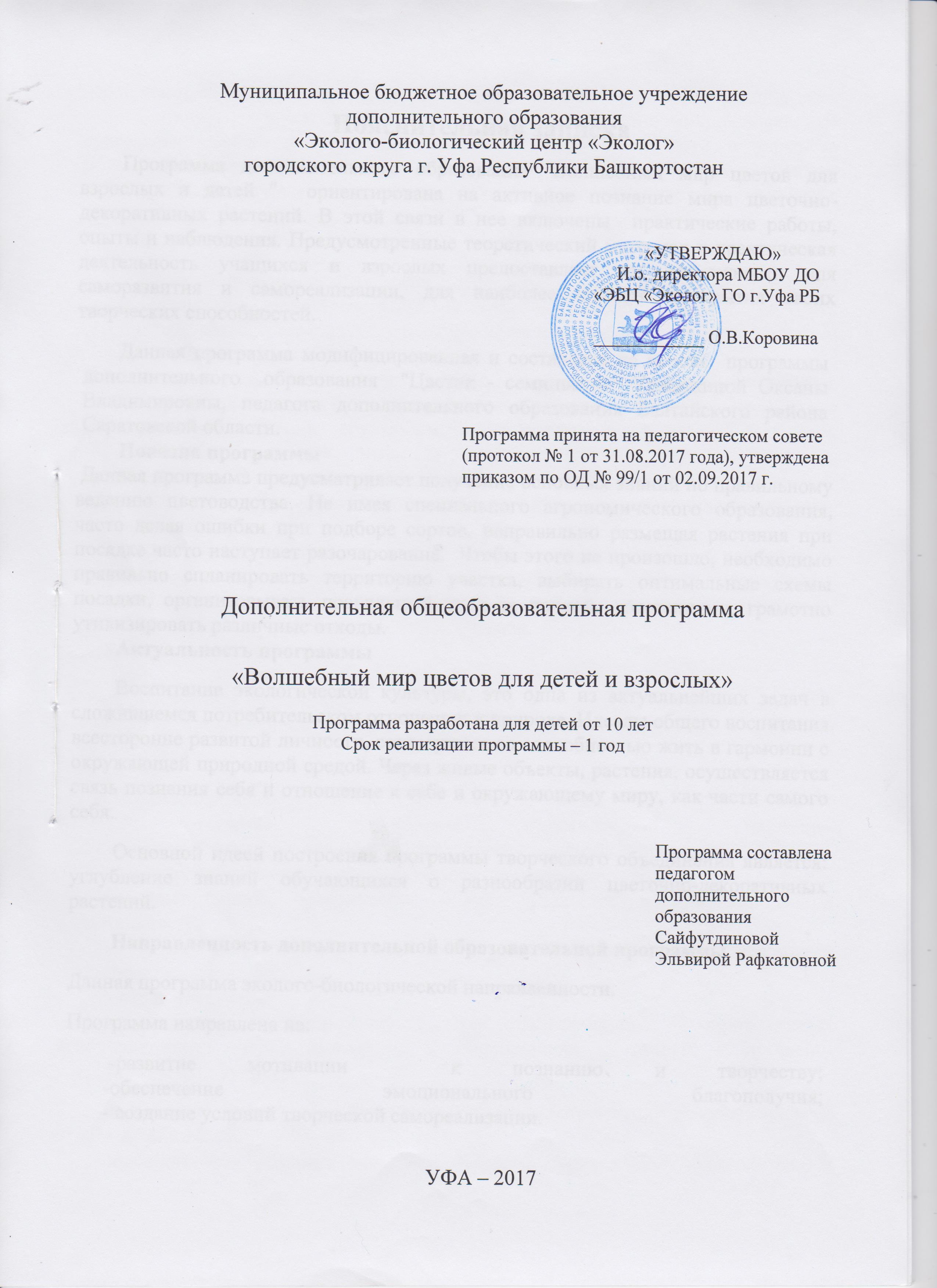 Пояснительная запискаПрограмма дополнительного образования "Волшебный мир цветов для взрослых и детей "  ориентирована на активное познание мира цветочно-декоративных растений. В этой связи в нее включены  практические работы, опыты и наблюдения. Предусмотренные теоретический материал и практическая деятельность учащихся и взрослых предоставляет им возможности для саморазвития и самореализации, для наиболее полного раскрытия своих творческих способностей.Данная программа модифицированная и составлена на основе  программы дополнительного  образования  "Цветик - семицветик" Уржаткиной Оксаны Владимировны, педагога дополнительного образования Балтайского района Саратовской области.Новизна программы Данная программа предусматривает получение основных знаний по правильному  ведению цветоводства. Не имея специального агрономического образования, часто делая ошибки при подборе сортов, неправильно размещая растения при посадке часто наступает разочарование.  Чтобы этого не произошло, необходимо правильно спланировать территорию участка, выбирать оптимальные схемы посадки, организовывать правильный уход за почвой,  растениями, грамотно утилизировать различные отходы. Актуальность программыВоспитание экологической культуры, это одна из актуальнейших задач в сложившемся потребительском отношении к природе. Идеалы общего воспитания всесторонне развитой личности, согласуются со способностью жить в гармонии с окружающей природной средой. Через живые объекты, растения, осуществляется связь познания себя и отношение к себе и окружающему миру, как части самого себя. Основной идеей построения программы творческого объединения является: углубление знаний обучающихся о разнообразии цветочно-декоративных  растений.Направленность дополнительной образовательной программыДанная программа эколого-биологической направленности.Программа направлена на: -развитие мотивации  к познанию и творчеству; - обеспечение эмоционального благополучия ; - создание условий творческой самореализации .   Программа имеет большое природоохранное значение (создание зеленых зон, приток чистого воздуха, защита от вредителей, улучшение микроклимата). В программе усилено внимание к опытнической работе : дети и взрослые  знакомятся с влиянием влаги, тепла и света на рост растений; влиянием различных способов подготовки семян на их прорастание, сроков посева и на их урожайность.Педагогическая целесообразностьБлагодаря полученным знаниям  исследовательской работе, обучающиеся будут  учиться: самостоятельно мыслить, осуществлять поиск, работать творчески, приобщаться к науке, учитывать пути и возможности своего организма и природной среды, в которой они живут.Цветоводческая деятельность на земле – это активный отдых, связанный с физическим трудом, заряд бодрости  и творческое удовлетворение.  Занимаясь в творческом объединении, обучающиеся  обнаруживают и развивают у себя определенные способности, такие, как декоратор, флорист, садовник, цветовод, проектировщик. В подготовке к занятиям используется  различная литература: научная, научно-популярная, художественная, местная и периодическая печать, справочники и др.Перед обучающимися  должна стоять ближняя и доступная цель - экскурсии, творческие дела, подготовка докладов, сообщений, умение планировать, фантазировать, составлять экспозиции и букеты из природного материала, изготавливать поделки из различных материалов.  Цель и задачи программыЦель:способствовать формированию экологически  грамотной, творческой, активной личности, проявляющей интерес к художественному творчеству и желанию трудиться.Задачи:1. образовательные:- научить выращивать посадочный цветочно-
декоративный материал для озеленения и благоустройства территории;-сформировать знания по рациональному планированию участка;-совершенствовать практические навыки учащихся в природоохранной деятельности;-научить правильному обращению с инструментом в соответствии с правилами техники безопасности;2. воспитательные:-продолжить формирование эколого-эстетического мировоззрения обучающихся  через разведение и выращивание цветочных и древесно-кустарниковых культур;-продолжить воспитание усидчивости, упорства, стремления доводить начатое дело до конца;-способствовать повышению эстетического уровня благоустройства и гражданской ответственности за экологическое состояние окружающей среды; 3. развивающие:-создать условия для личностного роста ;-развивать чувство любви к природе, уважению ко всему живому, заботу о нем;- развивать творческий  потенциал подростков;- продолжить формирование умения работать в коллективе;-создать условия для формирования экологической культуры и художественного вкуса обучающихся .Особенностью программы является то, что в процессе обучения большое внимание уделяется формированию творческого мышления, которое успешно реализуется в рамках предметно-практической деятельности. При таком подходе программа становится мощным стимулом экологического воспитания. Дети и взрослые   постигают конкретные закономерности и принципы дизайна.Возраст участников  в реализации дополнительной образовательной программы:Дополнительная программа предназначена для учащихся от 10 лет и взрослых , проявляющих интерес к знаниям естественнонаучного цикла.Она призвана расширить теоретическую базу  знаний образовательных областей  «Биология», «Экология», «Технология», «Экономика» и осуществить возможность для их практического применения.  Сроки реализации программы:Программа рассчитана  на 144 часа (4 часа в неделю).Формы проведения занятий и режим.Работа в творческом объединении состоит из теоретических и практических занятий. Основной формой  содержания теоретических занятий являются беседы и рассказы  о методах выполнения той или иной работы. На практических занятиях дети  и взрослые  учатся  получать  навыки  выполнения  разнообразных работ.Предполагаются групповые, индивидуальные и коллективные формы организации деятельности. Возможны следующие формы занятий: экскурсионная, оформительская, поисковая,  игровая, исследовательская, проектная, экспериментальная.На занятиях вырабатываются следующие умения и навыки:-Проводить, организовывать рейды, игры, мероприятия.-Приобретение навыков творческой деятельности.-Овладевать методами опытнической и исследовательской работы.-Вести дневники наблюдений.-Умение ухаживать за растениями.-Умение работать с разной литературой.-Оформлять выставки, стенды, альбомы, изготавливать поделки.-Писать доклады, выступать с ними перед другими ребятами.Данная программа рассчитана на последовательное овладение умениями и постоянное их совершенствование. Основной идеей в подаче материала является  коллективно-творческое дело, необходимое для развития творчества, ответственности.  Степень усвоения и реализации программы проверяется и оценивается в течение всего учебного времени - тестированием по основным темам, проектами по наиболее понравившейся теме. А в конце учебного года защитой творческой работы (согласно уровню обучения). Предполагаемая программа способствует социализации личности, влияет на заряд бодрости, настроение, творческое удовлетворение.Программа предусматривает участие  объединения в выставках, слетах, конкурсах.Занятия проводятся 2 раза в неделю по 2 часа.Ожидаемые результаты образовательной программы и способы определения их результативности.При освоении данной программы обучающиеся  должны достигнуть следующих личностных результатов:·   Знание основных принципов и правил отношения к живой природе;·   Сформированность познавательных интересов и мотивов, направленных на изучение живой природы; интеллектуальных умений (доказывать, строить рассуждения, анализировать, сравнивать, делать выводы и др.); эстетического отношения к живым объектам.Метапредметными результатами освоения данной программы являются:·   умение работать с разными источниками информации;·   овладение составляющими исследовательской и проектной деятельности, ставить вопросы, наблюдать, проводить эксперименты, делать выводы и заключения, объяснять, доказывать, защищать свои идеи;·  умение организовать свою учебную деятельность: определять цель работы, ставить задачи, планировать — определять последовательность действий и прогнозировать результаты работы. Осуществлять контроль и коррекцию в случае обнаружения отклонений и отличий при сличении результатов с заданным эталоном. Оценка результатов работы — выделение и осознание обучающихся  того, что уже усвоено и что еще подлежит усвоению, осознание качества и уровня усвоения;·    способность выбирать целевые и смысловые установки в своих действиях и поступках по отношению к живой природе, здоровью своему и окружающих;·  умение слушать и вступать в диалог, участвовать в коллективном обсуждении проблем; интегрироваться в группу сверстников и строить продуктивное взаимодействие со сверстниками и взрослыми; умение адекватно использовать речевые средства для дискуссии и аргументации своей позиции, сравнивать разные точки зрения, аргументировать свою точку зрения, отстаивать свою позицию.Предметными результатами освоения программы являются:1.В познавательной (интеллектуальной) сфере:• приведение доказательств взаимосвязи растений и экологического состояния окружающей среды; необходимости защиты растительного мира;• объяснение  роли растений в жизни человека; значения растительного разнообразия;• сравнение растений, умение делать выводы и умозаключения на основе сравнения;• выявление приспособлений растений к среде обитания.2.  В ценностно-ориентационной сфере:• знание основных правил поведения в природе;• анализ и оценка последствий деятельности человека в природе.3.   В сфере трудовой деятельности:• знание и соблюдение правил работы в кабинете и на  участке;• соблюдение правил работы с приборами и инструментами.4.   В сфере физической деятельности:• освоение приемов выращивания и размножения культурных растений, ухода за ними.5.   В эстетической сфере:овладение умением оценивать с эстетической точки зрения объекты живой природы.Форма проверки результатов освоения программы:тесты,кроссворды, викторины, конкурсы, вопросы для самоконтроляТребования к результатам освоенияЛичностные: - формирование ответственного отношения к учению, готовности и способности обучающихся к саморазвитию и самообразованию на основе мотивации к обучению и познанию, осознанному выбору и построению дальнейшей индивидуальной траектории образования на базе ориентировки в мире профессий и профессиональных предпочтений, с учётом устойчивых познавательных интересов, а также на основе формирования уважительного отношения к труду, развития опыта участия в социально значимом труде; - формирование целостного мировоззрения, соответствующего современному уровню развития науки и общественной практики, учитывающего социальное, культурное, языковое, духовное многообразие современного мира;- формирование осознанного, уважительного и доброжелательного отношения к другому человеку, его мнению, мировоззрению, культуре, языку, вере, гражданской позиции; готовности и способности вести диалог с другими людьми и достигать в нём взаимопонимания; - развитие морального сознания и компетентности в решении моральных проблем на основе личностного выбора, формирование нравственных чувств и нравственного поведения, осознанного и ответственного отношения к собственным поступкам; - формирование коммуникативной компетентности в общении и сотрудничестве со сверстниками, детьми старшего и младшего возраста, взрослыми в процессе образовательной, общественно полезной, учебно-исследовательской, творческой и других видов деятельности;- формирование ценности здорового и безопасного образа жизни; усвоение правил индивидуального и коллективного безопасного поведения в чрезвычайных ситуациях, угрожающих жизни и здоровью людей, правил поведения на транспорте и на дорогах;- формирование основ экологической культуры соответствующей современному уровню экологического мышления, развитие опыта экологически ориентированной рефлексивно-оценочной и практической  деятельности в жизненных ситуациях;Метапредметные:- умение самостоятельно определять цели своего обучения, ставить и формулировать для себя новые задачи в учёбе и познавательной деятельности, развивать мотивы и интересы своей познавательной деятельности; - умение самостоятельно планировать пути достижения целей, в том числе альтернативные, осознанно выбирать наиболее эффективные способы решения учебных и познавательных задач;- умение соотносить свои действия с планируемыми результатами, осуществлять контроль своей деятельности в процессе достижения результата, определять способы действий в рамках предложенных условий и требований, корректировать свои действия в соответствии с изменяющейся ситуацией; - умение оценивать правильность выполнения учебной задачи,  собственные возможности её решения;- владение основами самоконтроля, самооценки, принятия решений и осуществления осознанного выбора в учебной и познавательной деятельности; - умение определять понятия, создавать обобщения, устанавливать аналогии, классифицировать, самостоятельно выбирать основания и критерии для классификации, устанавливать причинно-следственные связи, строить логическое рассуждение, умозаключение (индуктивное, дедуктивное и по аналогии) и делать выводы;- умение организовывать учебное сотрудничество и совместную деятельность с учителем и сверстниками;  работать индивидуально и в группе: находить общее решение и разрешать конфликты на основе согласования позиций и учёта интересов; формулировать, аргументировать и отстаивать своё мнение; - умение осознанно использовать речевые средства в соответствии с задачей коммуникации для выражения своих чувств, мыслей и потребностей; планирования и регуляции своей деятельности;- формирование и развитие экологического мышления, умение применять его в познавательной, коммуникативной, социальной практике и профессиональной ориентации.Предметные:- формирование основ биологической грамотности: способности оценивать последствия деятельности человека в природе; выбирать целевые и смысловые установки в своих действиях и поступках по отношению к живой природе, осознание необходимости действий по сохранению биоразнобразия видов растений.Санитарно-гигиеническая требованияЗанятия должны проводиться в кабинете и оранжерее , соответствующем требованиям ТБ, пожарной безопасности, санитарным нормам. Кабинет должен хорошо освещаться и периодически проветриваться. Необходимо также наличие аптечки с медикаментами для оказания первой медицинской помощи.          Кадровое обеспечение Педагог, работающий по данной программе, должен иметь высшее или среднее специальное образование по специализации эколого-биологического направления, а также обладать необходимыми знаниями   по детской психологии.Учебно-тематический план Содержание программы.Вводное занятие. Инструктаж по ТБ. Начальная диагностика.Цветочно-декоративные растения,  их значение в жизни человека.Теория:  Ознакомление с планом работы кружка, с видами общественно–полезного труда по озеленению,  с массовыми мероприятиями, в которых будут участвовать члены кружка.Ознакомление с грунтовыми и комнатными цветочно-декоративными растениями,  деревьями, кустарниками, травами, используемыми для озеленения. Беседа со специалистами о значении зеленых насаждений в жизни человека, в народном хозяйстве нашей страны.Практика: участие в школьном «Празднике урожая». Экскурсия "Ознакомление с грунтовыми и комнатными цветочно-декоративными растениями, деревьями, кустарниками".1.  Комнатные растения.1.1. Биологические особенности комнатных растений.Теория:  Значение комнатных растений, их группировка, биологические особенности.Практические работы. Знакомство с комнатными растениями. Работа со справочной литературой по комнатному цветоводству.  Проведение викторины по распознаванию комнатных растений.1.2. Ассортимент комнатных растенийТеория: Жизненные формы растений. Лианы. Ампельные. Суккуленты. Луковичные. Травянистые.  Древесные. Ассортимент комнатных растений. Сказки. Легенды. загадки.Практические работы. оформление таблицы " Жизненные формы растений". Изучение жизненных форм растений на пришкольном участке.1.3.Уход за комнатными растениями.Теория: Требовательность комнатных растений к влажности почвы и воздуха, температуре, освещению. Виды ухода за комнатными растениями и сроки его проведения в связи с биологическими особенностями растений и временем года. Значение перевалки и пересадки для роста и развития растений. Сроки и техника проведения этой работы.Практические работы. Размещение растений соответственно их требованиям к освещению, температуре. Поливка, опрыскивание, обмывание листьев, рыхление почвы в горшках; мытье горшков; удаление пожелтевших листьев. Приготовление почвенных смесей. Определение необходимости перевалки и пересадки растений, проведение работ по перевалке и пересадке растений. Наблюдения за ростом и развитием комнатных растений. Проведение опытов по выяснению лучших агротехнических приемов по уходу за комнатными растениями, выращиванию комнатных растений на разных почвах.1.4. Насекомые - вредители комнатных растений и борьба с ними. Теория:  Вредители комнатных растений и вред, причиняемый ими. Меры борьбы с вредителями (с учетом их биологических особенностей).Практические работы. Ознакомление с наиболее распространенными насекомыми, повреждающими комнатные растения. Рассматривание в лупу и зарисовка вредных насекомых, обмывание листьев и стеблей. Знакомство с устройством опрыскивателя. Наблюдения за состоянием комнатных растений, за появлением вредителей и болезней.1.5. Питание комнатных растений из почвы и их подкормка.Теория:  Питание комнатных растений. Питательные вещества, необходимые для правильного развития комнатных растений. Виды удобрений, их характеристика. Подкормка как добавочное питание. Сроки, правила и количество подкормок в течение вегетационного периода.Практические работы. Распознавание минеральных удобрений. Составление календаря подкормки комнатных растений. Приготовление растворов для подкормки и проведение подкормок. Работа со справочной литературой по подкормке комнатных растений. Наблюдения за ростом и развитием растений, за появлением вредителей. Постановка опытов по выяснению лучших доз и сроков подкормок растений разными удобрениями, по выращиванию комнатных растений на питательных растворах.1.6. Вегетативное размножение комнатных растений (размножение черенками). Теория:  Значение размножения комнатных растений черенками. Растения, размножаемые черенками. Условия, необходимые для укоренения черенков. Правила черенкования и пересадка укоренившихся черенков.Практические работы. Заготовка песка, земли. Подготовка ящиков (парника, горшков)  для посадки. Черенкование комнатных растений. Наблюдения  за укоренением черенков и их ростом, температурой и влажностью помещения, посадка укоренившихся черенков; уход за черенками. Изготовление наглядных пособий по размножению комнатных растений черенками. Постановка опытов по выявлению лучших субстратов для укоренения черенков комнатных растений, сроков черенкования, влияния температуры и влажности помещения на приживаемость и ростчеренков.1.7. Семенное размножение комнатных растений.Теория:  Комнатные растения, размножаемые семенами. Способы подготовки семян к посеву. Особенности посева мелких семян. Уход за посевами. Биологическое обоснование пикировки. Правила пересадки растений. Условия, необходимые для роста и развития растений.Практические работы. Подготовка семян к посеву. Подготовка горшков и ящиков и посев семян. Уход за посевами; пикировка. Пересадка рассады в отдельные горшочки. Уход за растениями. Наблюдения за появлением всходов, ростом и развитием растений. Проведение опытов по выяснению лучших сроков и способов посева комнатных растений.1.8. Размещение растений в комнате.Теория: Размещение растений в комнате. Использование растений в вазонах. Декоративные столики. Подставки и подиумы. Настенное расположение.  Вертикальное расположение растений. Светолюбивые, тенелюбивые, теневыносливые растения, их размещение в зависимости от освещенности помещения.Практические работы. Оформление классной комнаты.2. Паспортизация растений.2.1. Определение комнатных растений.Практическая работа. Определение комнатных растений с помощью определителя комнатных растений. 2.2. Систематизация школьной коллекции комнатных растенийПрактическая работа. Изготовление паспортов комнатных растений3. Флористика3.1. Введение во флористику. Цветовые сочетания в композициях.Теория : История возникновения букета. Способы гармоничного сочетания цветовой гаммы.3.2. Принципы составления композиций. Стили флористики.Теория: Составление симметричных букетов, составление букетов ассиметричной формы, составление круглых симметричных букетов. Композиции в плоских вазах, композиции в высоких вазах.3.3. Праздничная флористика.Теория: знакомство с видами праздничных букетов.Практические работы: Пасхальные композиции, цветы и букеты к 8 марта, мужские букеты, букеты на 23 февраля, букеты на день Валентина.3.4. Композиции из живых цветов.Теория: История композиций из живых цветов, виды цветочных композиций.Практические работы: Букеты цветов в подарок, букеты из роз, букеты из гладиолусов, букеты из георгинов, композиции «пот-э-флер».3.5. Композиции из сухоцветов.Теория: Сухие цветы. Сбор и сушка. Композиции из сухоцветов своими руками.Практические работы: Настольная композиция, цветущее декоративное дерево.3.6. Икебана. Теория: Искусство икебаны, история возникновения икебаны.Практические работы: Виды букетов в японской аранжировке,  икебана в стиле Нагэирэ, в стиле Морибана, основные принципы составления композиции, новогодняя и рождественская икебана.3.7. Цветочный этикетТеория: Цветочный этикет и цветовая символика.3.8. Методы высушивания растений.Теория: Консервирование цветов, плоскостное высушивание цветов, объемное высушивание цветов.3.9. Уход за цветамиТеория: способы ухода за распространенными цветами.Практические работы: Подготовка стеблей, листьев и веток для аранжировки, способы ухода за разными видами цветов.4. Многолетники4.1. Биологические особенности многолетних цветочно-декоративных растений.Теория:  Многолетние цветочно-декоративные растения; их биологические особенности. Преимущества многолетников перед однолетниками. Сроки посадки многолетников. Правила хранения многолетников, убираемых на зиму.Практические работы. Описание разных видов многолетников. Оценка и отбор лучших экземпляров на семена. Сбор семян этих растений. Посадка луковиц тюльпанов, нарциссов и других луковичных. Выкапывание и уборка клубней георгинов, корневищ, канн, клубнелуковиц, гладиолусов. Сбор семян многолетников. Посев семян флоксов. Уход за многолетниками. Наблюдения за осенним цветением многолетников. Изготовление наглядных пособий: гербария цветочных растений, засушенных цветков, альбомов с рисунками цветков, коллекций семян многолетников и др. Проведение опытов по выяснению лучших способов посадки луковиц, хранения клубней, корневищ, клубнелуковиц цветочно-декоративных растений, сроков и способов посева семян флоксов.  Ознакомление с многолетними цветочно-декоративными растениями, беседа с цветоводами о способах выращивания цветочно-декоративных растений.4.2. Вегетативное размножение многолетников. Теория:  Биологические особенности растений и способы вегетативного размножения. Техника и сроки вегетативного размножения многолетников. Требования к выполнению работ по вегетативному размножению многолетников в связи с особенностями их роста и цветения.Практические работы. Подготовка почвы. Деление кустов и корневищ многолетников. Посадка поделенных частей растений. Черенкование флоксов и георгинов. Посадка клубнелуковиц, клубней. Размножение пионов зелеными черенками. Закладка опытов. Наблюдения за укоренением черенков, ростом и развитием растений. Проведение опытов по выяснению лучших способов и условий размножения многолетников. Изготовление наглядных пособий: гербариев, зарисовок по вегетативному размножению растений.4.3.  Выращивание многолетников из семян. Теория:  Значение и биологические основы размножения многолетников семенами; многолетники, размножающиеся семенами. Особенности размножения флоксов и гладиолусов. Сроки, техника посева. Уход за посевами и пересадка сеянцев в связи с биологическими особенностями многолетников.Практические работы. Подготовка почвы и посев семян многолетников. Уход за саженцами. Пересадка саженцев на грядку, клумбу. Наблюдения за появлением всходов и стадиями развития растений. Проведение опытов по выяснению лучших способов выращивания многолетников из семян.Общественно-полезный труд.  Размножение многолетников, декоративных деревьев и кустарников для озеленения территории и школы, детского сада, улиц, дорог. Посадка многолетников, декоративных деревьев и кустарников в школе, детском саду, на улицах. Участие в «Дне леса».4.4.  Выгонка многолетних цветочно-декоративных растений
Теория:  Биологическое обоснование получения цветущих растений зимой.
Особенности ухода за  выгоночными растениями.Практические работы. Уход за выгоночными растениями. Наблюдения за ростом и цветением выгоночных растений. Проведение опытов по выяснению лучших приемов ухода за выгоночными растениями.5. Однолетники.5.1.  Биологические особенности однолетних цветочно-декоративных растений. Теория:  Понятие о цветочно-декоративных растениях, их группировка.  Разнообразие однолетних цветочно-декоративных растений,  их биологические особенности. Способы выращивания.Практические работы. Сбор и изучение строения семян однолетних цветочно-декоративных растений. Выкапывание и посадка цветущих растений в горшки. Изготовление наглядных пособий: гербария и коллекций семян однолетников. Работа с книгой: выписка кратких ведений об однолетних растениях.5.2. Семена однолетников и подготовка их к посеву. Теория:  Условия, необходимые для прорастания семян однолетников. Способы их подготовки к посеву.Практические работы. Знакомство с семенами однолетников: очистка, определение всхожести семян, намачивание и другие способы подготовки семян к посеву. Наблюдения за прорастанием семян. Изготовление наглядных пособий (коллекций семян однолетников).5.3. Выращивание рассады однолетников. Теория:  Условия, необходимые для выращивания рассады в теплице, парниках.Практические работы. Подготовка ящиков, плошек и земли для посева. Посев семян. Написание и установка этикеток на ящиках. Уход за посевами; пикировка; уход за рассадой. Работа со справочной литературой по выращиванию цветочной рассады.5.4. Подготовка почвы под цветочно-декоративные растения.Теория:  Понятие о почве, ее свойствах, плодородии. Питание растений из почвы, значение обработки  почвы и внесение удобрений для роста и развития растений.Практические работы. Внесение удобрений. Перекопка почвы и разбивка участка.5.5.  Выращивание цветочно-декоративных растений посевом семян в грунт.Теория:  Значение выращивания цветочно-декоративных растений посевом семян в грунт. Сроки и способы посева. Площади питания и глубина заделки семян. Уход за посевами.Практические работы. Выбор участка для грунтового посева семян однолетников. Подготовка почвы. Разбивка делянок. Посев семян. Уход за посевами. Наблюдение за их всходами, пересадка грунтовой рассады на постоянное место. Наблюдения за появлением всходов, ростом и развитием растений. Проведение опытов по выяснению лучших сроков и способов грунтовых посевов, по уходу за грунтовыми посевами цветочно-декоративных растений.5.6. Высадка рассады, выращенной в теплице и парниках. Теория:  Агротехнические правила высадки рассады в грунт.Практические работы. Подготовка почвы. Подготовка рассады и высадка ее в грунт, уход за высаженной рассадой. Наблюдения за ростом и развитием цветочных растений, посаженных в грунт. Общественно-полезный труд в весенний период. Размножение комнатных растений для озеленения помещений школы. Выращивание цветочной рассады. Высадка цветов на территории школы и уход за ними. 5.7. Летние работы на участке однолетников. Теория:  Правила ухода за однолетниками. Потребность цветочно-декоративных растений в питательных веществах. Значение подкормок для роста и цветения растений.Практические работы. Полив, прополка, подкормка однолетников. Ведение календаря цветения. Наблюдения за ростом и развитием однолетников. Изготовление наглядных пособий: гербария из засушенных цветов, зарисовка (фотографирование) лучших цветущих растений. Изготовление фотомонтажей. Проведение опытов по применению подкормок, прищипок и других приемов, влияющих на величину цветков. Начало и продолжительность цветения. Ускорение созревания семян.5.8. Проведение «Праздника цветов».Практика: Подготовка экспонатов на выставку; изготовление и оформление наглядных пособий, панно из засушенных растений, фотомонтажей и дневников, стенгазеты кружка. Подготовка выступлений на «Празднике цветов».5.9. Сбор и хранение семян.Теория:  Преимущества семян, полученных от растений, выращенных в местных условиях. Признаки созревания плодов и семян. Правила их сбора. Правила сушки и хранения семян.Практические работы. Сбор семян растений, отобранных на семенники. Сбор и сушка плодов; очистка семян. Наблюдения за созреванием плодов и семян однолетников. Проведение опытов по влиянию прищипки, удалению части соцветий на сроки созревания плодов и семян однолетников.6. Декоративные деревья и кустарники6.1. Размножение декоративных деревьев и кустарников. Теория:  Способы размножения декоративных деревьев и кустарников. Значение семенного и вегетативного размножения. Сроки и техника проведения работ по семенному и вегетативному размножению. Практические работы. Обработка почвы и внесение удобрений в питомнике древесных и кустарниковых растений. Посев семян. Заготовка и посадка черенков деревьев и кустарников. Прививка сирени и других растений. Уход за растениями в питомнике. Наблюдения за ростом и развитием растений в питомнике. Проведение опытов по выявлению лучших способов и сроков размножения декоративных деревьев и кустарников; выяснение влияния ростовых веществ на укоренение черенков растений.6.2. Летнее черенкование многолетников и декоративных кустарников. Теория:  Биологические основы летнего черенкования многолетников и декоративных кустарников. Сроки и техника черенкования. Особенности ухода.Практические работы. Подготовка ящиков или парников для черенков. Посадка черенков флоксов, георгинов, роз, жасмина, калины, гортензии грунтовой и других растений. Уход за черенками. Наблюдения за приживаемостью и ростом черенков. Проведение опытов по срокам, методам и условиям черенкования. Изготовление наглядных пособий: гербария и зарисовок по летнему черенкованию растений, посадке и приживаемости черенков.6.3. Окулировка декоративных кустарников (сирени, роз).
Теория:  Окулировка как наиболее доступный и распространенный способ прививки для размножения роз и сирени. Сроки и техника окулировки.Практические работы. Подготовка подвоев и привоев для окулировки, окулировка. Уход за окулянтами. Проведение опытов по срокам, способам и условиям приживаемости «глазков». Наблюдение за развитием окулировок. Изготовление наглядных пособий.7. Озеленение школьного учебно-опытного участка7.1. Типы оформления участков цветочно-декоративными растениями.Теория:  Типы оформления участков цветочно-декоративными растениями. 7.2. Сочетание многолетников и однолетников в различных типах оформленийТеория:  Сочетание многолетников и однолетников в различных типах оформлений. Беседа со специалистами, цветоводами-декораторами; ознакомление с проектами озеленения, с принципами составления планов озеленения участков.7.3. Составление плана озеленения участкаПрактические работы. Составление плана озеленения участка. Подбор деревьев, кустарников и цветочно-декоративных растений. Подсчет необходимого количества посадочного материала и семян для озеленения. Наблюдения за погодой.8. Весенние работы на участке цветоводства8.1. Виды весенних работ по уходу за однолетниками, многолетниками, кустарниками и деревьямиПрактические работы: Виды весенних работ по уходу за однолетниками, многолетниками, кустарниками и деревьями, их биологическое обоснование. Требования к срокам и качеству их выполнения.8.2. Подготовка и посадка деревьев, кустарников.Практические работы. Перенесение плана озеленения на учебно-опытный участок;  разбивка клумб, отбивка дорожек. Подготовка и посадка деревьев, кустарников. Наблюдения за ростом и развитием под опытных растений, за погодой. 8.3. Правила ухода за посаженными растениямиПрактические работы. Правила ухода за посаженными растениями. Проведение опытов по выяснению лучших способов посева и посадок, приемов ухода за цветочно-декоративными растениями.9.Летние работы на цветочно-декоративном участке.9.1. Уход за цветочно-декоративными растениями в летний период.Практические работы. Полив, прополка, удобрение, культивирование  цветочно-декоративных растений.9.2. Борьба с насекомыми-вредителями цветочно-декоративных растений.Практические работы. Методы борьбы с насекомыми-вредителями цветочно-декоративных растений.Итоговое занятие. Подведение итогов опытнической работы.Теория:  Завершающие работы в соответствии с планом занятий кружка.Общественно-полезный труд в летний период. Участие в работе «зеленых патрулей», в работах по уходу за зелеными насаждениями на участках школы , на улице.ЛитератураСписок литературы для педагога:Алехин В. В., КудряшовЛ. В., ГоворухинВ. С. География растений с основами ботаники. М, Учпедгиз, 1957.Алексеев С.С. Цветоведение. М.,  Лесная промышленность 1999.Афанасенко Н.А. Опыты в школьном саду.- М.: «Просвещение»,1992.Борисова Е.Н. Все о комнатных растениях ООО «Издательство Астрель» 2001Бриккел К. Обрезка растений. Розы и другие декоративные кустарники. Плодовые культуры. – М.: «Мир» 1987.Бычкова Е. Что нужно знать школьнику об экологии. – М.: «Чистые пруды», 2009.Верзилин Н. М., РождественскийВ. Цветы из сада. М., Детгиз,1962.ГромовА. Сирень. «Московский рабочий», 1963.Гуленкова М.А. Летняя полевая практика по ботанике. – М.»Просвещение», 1986.ЖурбинА. И. Ботаника с основами общей биологии. М., «Медицина», 1968.ЖурковаЕ., ИльинаЕ. Комнатные растения. Справочная книга для учителей. М., «Просвещение», 1968.Измайлов И.В., Михлин В.Е Биологические экскурсии. Кн. для          учителя-М.: Просвещение, 1983.КиселевГ. Е. Цветоводство. М., «Колос», 1964.Кудрявец Д.Б. Как вырастить цветы.- М.: просвещение, 1993.ЛавровА. Н. Подготовка учащихся к профессии садовод-декоратор. М., «Просвещение», 1964.ЛевданскаяП. И., МерлоА. Комнатные цветочные растения. Минск, «Ураджай», 1967.Литературная энциклопедия: В 11 т. - М., 1929-1939.Мак-Миллан Броуз Ф. Размножение растений. – М.: «Мир», 1987.Петров В.П. Растительный мир нашей Родины. Москва, Просвещение, 1996г.РодинаВ. А. Цветоводство в школе. М., «Просвещение», 1974.Сосновский И.П. Уголок природы в школе. – М.: «Просвещение», 1986.Рошаль И.В. Азбука цветов. – Кристалл; Терция, 1998.ТавлиноваТ. К, СерпуховаВ. И. Комнатные и балконные растения. Лениздат, 1964.Список литературы для родителей и учащихся:Алексин. Что такое. Кто такой.- М.: Педагогика - Пресс, 1992.год. Верзилин Н. М. Путешествие с домашними растениями. Л., «Детская литература», 1970.Елкина Н. В., Тараборина Т. Н. 1000 загадок. Популярное пособие для родителей и педагогов.- Ярославль: Академия развития, 1997. Кудрявец Д.Б. Как вырастить цветы.- М.: просвещение, 1993.«Биология  для школьников», «Школьная пресса» №1-6,2004-2005гг.Смирнов А. Мир растений.- М.:Молодая гвардия, 1988. Танасийчук В. Экология в картинках. Москва «Детская литература» 1989.год. Чудакова Н. В. Я познаю мир: Детская энциклопедия. Культура. – Издательство ACT -ЛТД, 1997.№п/пНаименование темВсего часВ том числеВ том числе№п/пНаименование темВсего частеоретпрактВводное занятие. Инструктаж  по ТБ. Начальная диагностика. Цветочно-декоративные растения, их значение в жизни человека.	4311Комнатные растения3311221.1Биологические особенности комнатных растений2111.2Ассортимент комнатных растений. Жизненные формы растений. Сказки. Загадки. Легенды. Стихи.6331.3Уход за комнатными растениями	4131.4Насекомые-вредители комнатных растений и борьба с ними	4131.5Питание комнатных растений из почвы и их подкормка	6241.6Вегетативное размножение комнатных растений (размножение черенками)	5141.7Семенное размножение комнатных растений4131.8Размещение растений в комнате2112Паспортизация растений8-82.1Определение комнатных растений4-42.2Систематизация  коллекции оранжереи4-43Флористика14953.1Введение во флористику. Цветовые сочетания в композициях11-3.2Принципы составления композиций. Стили флористики.11-3.3Праздничная флористика2113.4Композиции из живых цветов2113.5Композиции из сухоцветов2113.6Икебана2113.7Цветочный этикет11-3.8Методы высушивания растений11-3.9Уход за цветами2114Многолетники12484.1Биологические особенности многолетних цветочно-декоративных растений	4134.2Вегетативное размножение многолетников4134.3Выращивание многолетников из семян2114.4Выгонка многолетних цветочно-декоративных растений2115Однолетники339245.1Биологические особенности однолетних цветочно-декоративных растений	2115.2Семена однолетников и подготовка их к посеву4135.3Выращивание рассады однолетников	4135.4Подготовка почвы под цветочно-декоративные растения	3125.5Выращивание цветочно-декоративных растений посевом семян в грунт	4125.6Высадка рассады,   выращенной в теплице и парниках	4135.7Летние работы на участке однолетников6245.8Проведение «Праздника цветов»	2-25.9Сбор и хранение семян	4136Декоративные деревья и кустарники10376.1Размножение декоративных деревьев и кустарников	2116.2Летнее черенкование многолетников и декоративных кустарников	4136.3Окулировка декоративных кустарников (сирени, роз)	4137Озеленение  учебно-опытного участка6427.1Типы оформления участков цветочно-декоративными растениями22-7.2Сочетание многолетников и однолетников в различных типах оформлений22-7.3Составление плана озеленения участка2-28Весенние работы на участке цветоводства8178.1Виды весенних работ по уходу за однолетниками, многолетниками, кустарниками и деревьями2-28.2Подготовка и посадка деревьев, кустарников.2-28.3Правила ухода за посаженными растениями4-49Летние работы на цветочно-декоративном участке8-89.1Уход за цветочно-декоративными растениями в летний период6-69.2Борьба с насекомыми-вредителями цветочно-декоративных растений2-2Итоговое занятие. Итоговая диагностика. Подведение итогов опытнической работы. 8-8                                                               Итого14444100